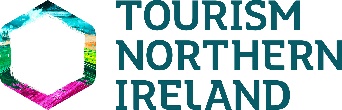 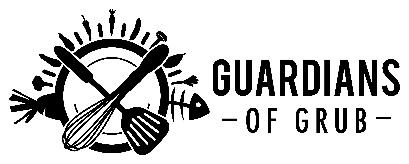 Organisation/Site:	Owner of plan:	Review date:www.guardiansofgrub.com/becoming-a-championNo.ActionBy whoBy whenDate completedCommentsReduce food wasteReduce food wasteReduce food wasteReduce food wasteReduce food wasteReduce food waste1For example, introduce a Specials board to use up surplus ingredients.(Name)(Date)(Date)23Redistribute surplus foodRedistribute surplus foodRedistribute surplus foodRedistribute surplus foodRedistribute surplus foodRedistribute surplus food1For example, make arrangements with appropriate organisation to redistribute surplus food where it arises.(Name)(Date)(Date)23Recycle food wasteRecycle food wasteRecycle food wasteRecycle food wasteRecycle food wasteRecycle food waste1For example, contract waste management company to collect food waste separately to discuss setting up collections.(Name)(Date)(Date)23